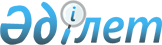 Об образовании избирательных участков на территории Шардаринского района
					
			Утративший силу
			
			
		
					Решение акима Шардаринского района Туркестанской области от 19 ноября 2018 года № 09. Зарегистрировано Департаментом юстиции Туркестанской области 22 ноября 2018 года № 4792. Утратило силу решением акима Шардаринского района Туркестанской области от 26 февраля 2020 года № 05
      Сноска. Утратило силу решением акима Шардаринского района Туркестанской области от 26.02.2020 № 05 (вводится в действие со дня его первого официального опубликования).
      В соответствии с пунктом 1 статьи 23 Конституционного Закона Республики Казахстан от 28 сентября 1995 года "О выборах в Республике Казахстан", и пунктом 2 статьи 33 Закона Республики Казахстан от 23 января 2001 года "О местном государственном управлении и самоуправлении в Республике Казахстан" аким Шардаринского района РЕШИЛ:
      1. Образовать избирателные участки для организации и проведения выборов на территории Шардаринского района согласно приложению к настоящему решению.
      2. Признать утратившим силу решений акима Шардаринского района от 9 декабря 2011 года № 22 "Об образовании в Шардаринском районе избирательных участков, установлении их центров и границ" (зарегистрировано в Реестре государственной регистрации нормативных правовых актов за № 14-15-128, опубликовано 27 января 2012 года в газете "Шартарап-Шарайна") и от 3 февраля 2016 года № 2 "О внесении изменения в решение акима Шардаринского района от 9 декабря 2011 года № 22 "Об образовании в Шардаринском районе избирательных участков, установлении их центров и границ" (зарегистрировано в Реестре государственной регистрации нормативных правовых актов за № 3573, опубликовано 12 февраля 2016 года в газете "Шартарап-Шарайна").
      3. Государственному учреждению "Аппарат акима Шардаринского района" в установленном законодательством Республики Казахстан порядке обеспечить:
      1) государственную регистрацию настоящего решения в территориальном органе юстиции;
      2) в течение десяти календарных дней со дня государственной регистрации настоящего решения направление его копии в бумажном и электронном виде на казахском и русском языках в Республиканское государственное предприятие на праве хозяйственного ведения "Республиканский центр правовой информации" для официального опубликования и включения в эталонный контрольный банк нормативных правовых актов Республики Казахстан;
      3) в течение десяти календарных дней со дня государственной регистрации настоящего решения направление его копии на официальное опубликование в периодические печатные издания, распространяемых на территории Шардаринского района;
      4) размещение настоящего решения на интернет-ресурсе акимата Шардаринского района после его официального опубликования.
      4. Контроль за исполнением настоящего решения возложить на руководителя аппарата акима района Г. Амантай.
      5. Настоящее решение вводится в действие со дня его первого официального опубликования.
      СОГЛАСОВАНО:
      Председатель территориальной
избирательной комиссии
Шардаринской районной
______________Ш. Жариякул
"19" ноября 2018 года Избирательные участки на территории Шардаринского района
      Избирательный участок № 849
      Центр: город Шардара, улица Ж.Колдасова № 4, здание начальной школы имени Ж.Жабаева.
      Границы: с улицы Ж.Колдасова, проходящая улица Н.Ондасынова и Жаушыкум, охватывая рыбопитомник, районный противотуберкулезный диспансер до улицы Ж.Колдасова, Т.Маханбетова, Т.Бокина и микрорайон "Әсем-ай", охватывая постройнных домов в доль дороги "Шардара-Абай".
      Избирательный участок № 850
      Центр: город Шардара, улица Г.Муратбаева № 36, здание общей средней школы № 1 имени М.Ауезова.
      Границы: северная сторона улицы Н.Ондасынова, к северу по улице Ж.Есалиева, повернув к востоку от улицы Г.Муратбаева, до улицы Ж.Колдасова, затем проходит с востока по улице Ж.Колдасова (не включая эту улицу), охватывая дома, находящиеся в западном направлении от противотуберкулезного диспансера до обрыва, затем охватывает восточную сторону дороги, ведущей на ветеринарную станцию.
      Избирательный участок № 851
      Центр: город Шардара, улица Аль-Фараби № 16Б, здание школы-лицея "Шардара".
      Границы: От хауза к востоку вдоль обрыва до улицы Н.Ондасынова, затем, повернув направо по трассе, следующей в город Шымкент, охватывая улицы Жаушыкум, Узыната, до поста государственной авто инспекции. От поста государственной авто инспекции граница сворачивает направо до дачных участков и от дачных участков следует в западном направлении до хауза.
      Избирательный участок № 852
      Центр: город Шардара, улица Ы.Алтынсарин № 30, здание общей средней школы имени К.Аманжолова.
      Границы: с западной стороны комбината строительных материалов, следуя вдоль холмов на запад, упираясь в реку Сырдарья, затем идет по ее правому берегу на юг охватывает склады, включая микрорайон Нижний Тугай до комбината строительных материалов.
      Избирательный участок № 853
      Центр: город Шардара, проспект О.Тугелбаева № 3А, здание общей средней школы имени Б.Сокпакбаева.
      Границы: от перекрестка улиц Абая и Айтеке би, следует по левой стороне улицы Айтеке би, включая здание учреждения лесного хозяиства, здания автосервиса, комбината строительных материалов, ремонтно-механического завода, гаража гидроэлектростанции, доходит до улицы Айтеке би.
      Избирательный участок № 854
      Центр: город Шардара, улица К.Елмуратова № 13, здание акционерного общества "Шардаринская гидроэлектростанция".
      Границы: по берегу водохранилища к северу, затем поворачивает по дороге, ведущей в ресторан "Бихон" до пересечения с улицей Толеби, северная сторона территории оптового рынка до улицы Абая, проходит по Пионерскому поселку до водохранилища.
      Избирательный участок № 855
      Центр: город Шардара, улица Казыбек би, № 7А, здание общей средней школы имени М.Горького.
      Границы: к востоку от пересечения улиц Толе би, Казыбек би (дома № 42-48), улица Казыбек би до улицы Айтеке би, затем охватывает дома на левой стороне улиц Айтеке би, Абая и улица Н.Торекулова с пересечения улицы Абая в восточном направлении.
      Избирательный участок № 856
      Центр: город Шардара, улица С.Аширова № 63, здания Туркестанский областной спортивной школы № 4.
      Границы: от пересечения улиц Казыбек би и вдоль улицы Аль-Фараби, включая дома вдоль дороги по улице Аль-Фараби до колледжа № 16, включая, телестанцию, територию водозабора, берега водохранилища Шардара и "Морской клуб".
      Избирательный участок № 857
      Центр: город Шардара, улица Б.Тажиев № 25А, здание Шардаринского производственного участка ЮКОФ РГП "Каз Сушар".
      Границы: полевом берегу Шардаринского канала, включая очистные сооружения города, повернув налево от очистных сооружений, до центра поста № 14 нефтебазы.
      Избирательный участок № 858
      Центр: город Шардара, улица К.Байсейтова № 15, здание средней школы имени Курмангазы.
      Границы: от гидроэлектростанции по левому берегу реки Сырдарья до эстакадного перехода и поворачивает на запад по правому берегу Шардаринского канала, затем поворачивает на юг по берегу до головного сооружения Кызылкумского канала.
      Избирательный участок № 859
      Центр: город Шардара, улица С.Аширов, № 8, здание районной центральной больницы.
      Границы: город Шардара, районная центральная больница.
      Избирательный участок № 860
      Центр: село Жаушыкум, здание средней школы - лицея "Жаушыкум".
      Границы: территория Жаушыкумского сельского округа.
      Избирательный участок № 861
      Центр: сельский округ К.Турысбекова, село Шардара, здание средней школы имени Ш.Уалиханова
      Границы: территория села Шардара.
      Избирательный участок № 862
      Центр: сельский округ К.Турысбекова, село Акберды, здание начальной школы № 7.
      Границы: населенные пункты Куанкудык, Бимырза, Пишентобе, Есалыкудык, территория молочно-товарной фермы.
      Избирательный участок № 863
      Центр: Коксуйский сельский округ, село Коксу, здание общей средней школы имени С.Ерубаева.
      Границы: территория село Коксу.
      Избирательный участок № 864
      Центр: Коксуйский сельский округ, населенный пункт Айдаркул-Кашар, сельского округа Коксу здание начальной школы № 8.
      Границы: территория населенного пункта Айдаркул-Кашар
      Избирательный участок № 865
      Центр: населенный пункт Баспанды, сельского округа Коксу здание начальной школы № 9.
      Границы: территория населенных пунктов Баспанды и Жоласар. 
      Избирательный участок № 866
      Центр: село Коссейт, здание общей средней школы "Сырдария".
      Границы: территория Коссейтского сельского округа.
      Избирательный участок № 867
      Центр: Коксуйский сельский округ, село Сырдария, здание школы-гимназий имени Т.Айбергенова.
      Границы: территория села Сырдария, включая молочно-товарную ферму.
      Избирательный участок № 868
      Центр: село Узыната, здание общей средней школы "Узыната".
      Границы: территория Узынатинского сельского округа.
      Избирательный участок № 869
      Центр: село Алатау батыр, здание начальной школы "Казахстан".
      Границы: сельский округ Алатау батыр, начиная с хлопкоприемного пункта акционерного общества "Ак алтын" по правую сторону улицы М.Исмагулова, затем от котельной по улице "Тәуелсіздік" на север села дома вдоль трассы Шардара-Арысь.
      Избирательный участок № 870
      Центр: село Сюткент, здание общей средней школы имени Т.Тажибаева.
      Границы: территория Сюткентского сельского округа.
      Избирательный участок № 871
      Центр: Кызылкумский сельский округ, село Кызылкум, здание общей средней школы "Кызылкум".
      Границы: территория Кызылкумского сельского округа.
      Избирательный участок № 872
      Центр: Акшенгельдинский сельский округ, село Акалтын, здание общей средней школы "Акалтын".
      Границы: территория села Акалтын, Акшенгелдинского сельского округа.
      Избирательный участок № 873
      Центр: Акшенгельдинский сельский округ, село Егизкум, здание общей средней школы "Егизкум".
      Границы: Акшенгельдинский сельский округ, территория села Егизкум.
      Избирательный участок № 874
      Центр:Достыкский сельский округ, село Достык, здание общей средней школы "Достык".
      Границы: территория Достыкского сельского округа.
      Избирательный участок № 875
      Центр: село Алатау батыр, здание общей средней школы имени С.Каттебекова.
      Границы: село Алатау батыр, левая сторона улицы М.Исмагулова, территория населенного пункта Бекет.
      Избирательный участок № 876
      Центр: город Шардара, здание пограничной заставы № 2037.
      Границы: территория воинской части № 2037 и роты связи.
					© 2012. РГП на ПХВ «Институт законодательства и правовой информации Республики Казахстан» Министерства юстиции Республики Казахстан
				
      Аким района

Б. Кистауов
Приложение к решению акима
Шардаринского района от
"19" ноября 2018 года № 09